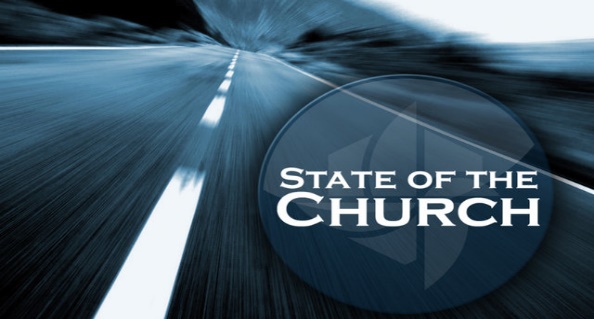 Mark 12:28-31; Matthew 28:18-20A.	Love God! Mark 12:28-30Worship!God the Creator Desires you to worship HimHow are we doing in the area of Loving God and worshipping Him?•	Give God Extravagant WorshipWhat should You do?Spend time in the WordSpend time in PrayerChoose to enter into WorshipB.	Love People! Mark 12:31Love one another!Extend Unconditional Love to everyoneHow are we doing in the area of Unconditional Love?Be available to Help those in needWhat should You do?Be willing to Challenge yourselfReach out to help Others growGet Involved in the Life of the churchHeal Hurts and Build DreamsC.	Serve the World! Matthew 28:18-20Share the Good News!Evangelism: One Beggar telling another where to find BreadHow are we doing in the area of Serving the World?Thrilling Missions Giving and stories of Changed livesWhat should You do?Talk about Jesus wherever you are and goInvest in the Kingdom of God all around the WorldPray! Give! Go!Honolulu Assembly of God  February 4, 2024